Elasticity[Name of the Writer][Name of the Institution]Elasticity  Consumer surplus = 0.5 (21-13)*80Consumer surplus = 320$a. Initial price = 1.25 dollars
 price after tax= 2.50 dollarsGovernment tax on each pack = 2.50 - 1.25
= 1.25 dollarsb. Tax paid by consumer = 2.50 – 1.50= 1.00 dollarc. Tax paid by producers = 1.50- 1.25= 0.25 dollard. Quantity sold after tax= 18 billione. After-tax revenue received by producers = 1.25 dollarf. tax revenue collected by the government = 1.25* 18	=22.5 billion dollarg. deadweight loss = (1/2*1.25*2)			= 1.25 billion dollarsDetermine the market clearing price, market clearing quantity and total clearing economic surplus when marketing clearing is changed. QD = 5000-100pQS = -1000+50PTherefore, = 5000-100p =-1000+50p=5000+1000 =100p+50p= 6000 = 150pP = 6000/150P= 40.However, 			QD 	=	5000-100p					= 	5000-(100*40)					= 	5000-4000				QD	=	1000.				QS	=	-1000+50p					=	-1000+ (50*40)					=	-1000	+2000					=	1000				QS	= 	1000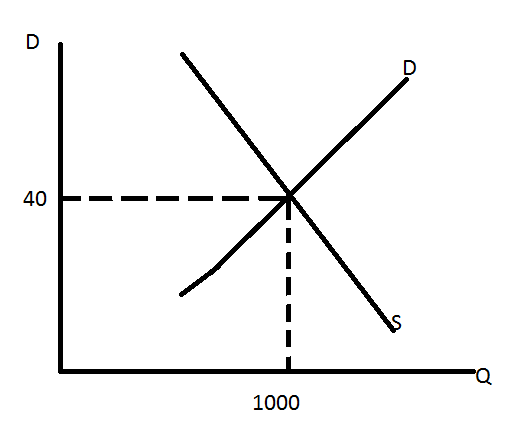 The market clearing for is $40, the quantity is 6000 and the economic when the market price charged would be 90. Comparative EquilibriumAt 13$ priceConsumer surplus240$160$Product surplus400$720$Deadweight lossnone40